Name: _________________		“The Cyclops” The Odyssey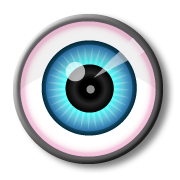 What do you think it means when the narrator says that the Cyclops were giants “without a law to bless them…” (line 111)? __________________________________________________________________	Provide a line of text that backs up your opinion: ________________________________________________________________________________________________________________________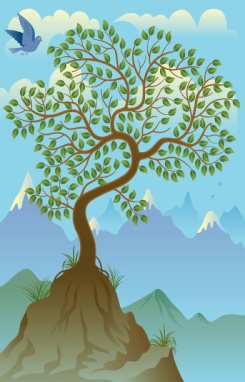 When the men arrived on the island, they noticed animals grazing on the mountain. Why would Odysseus and his men want to stop at an island that had goats?__________________________________________What did Ulysses and his 12 best fighters carry with them when they went to explore the island? Provide a line of text as evidence: ___________________________________________________________________A “kid” is a baby goat. What else was in the cave besides baby goats? _______________________________________________________________________________________When his men suggested that they steal cheese and let the goats free from their captivity in the Cyclop’s cave, he refused. Why? ___________________________________________________________________________________________________________________________________________________________After the Cyclops asked Odysseus who he and his men were (lines 197-200), Odysseus says lines 214-216. What does he mean? ______________________________________________________________________Why does he say this? _____________________________________________________________________What does Odysseus says happened to his ship on page 654? ______________________________________What was the Cyclops’s response to this? ___________________________________________________Lines 245-251, Odysseus almost kills the Cyclops. What stopped him? Provide a quote to support: _______________________________________________________________________________________What did Odysseus and his men make in lines 266-280? What is it for? Predict what will happen: _______________________________________________________________________________________________In lines 297, Odysseus persuades the Cyclops to drink the wine, and the Cyclops agrees, proving to us that Odysseus is also (adjective) _________________.  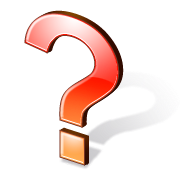 What did Odysseus and his men do to the Cyclops when he was drunk and asleep?___________________________________________________________________In line 352, we learn the Cyclop’s name. What is it? _________________________		 Why didn’t the Cyclop’s friends come to help him? ______________ _______________________________________________________________________________________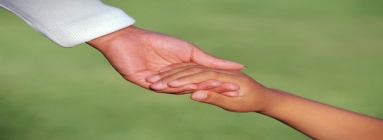 How did Odysseus and his men escape from the cave?  ______________________________________________________________________________________________________________________________________________________________________________When the crew is leaving, Odysseus taunts (or baits) the Cyclops. How do his men react? _______________________________________________________________________________________What does the Cyclops do in response to Odysseus’s taunting? See lines 484-494: ___________________________________________________________________________________________________________What do you predict will happen next to Odysseus and his men? __________________________________________________________________________________________________________________________